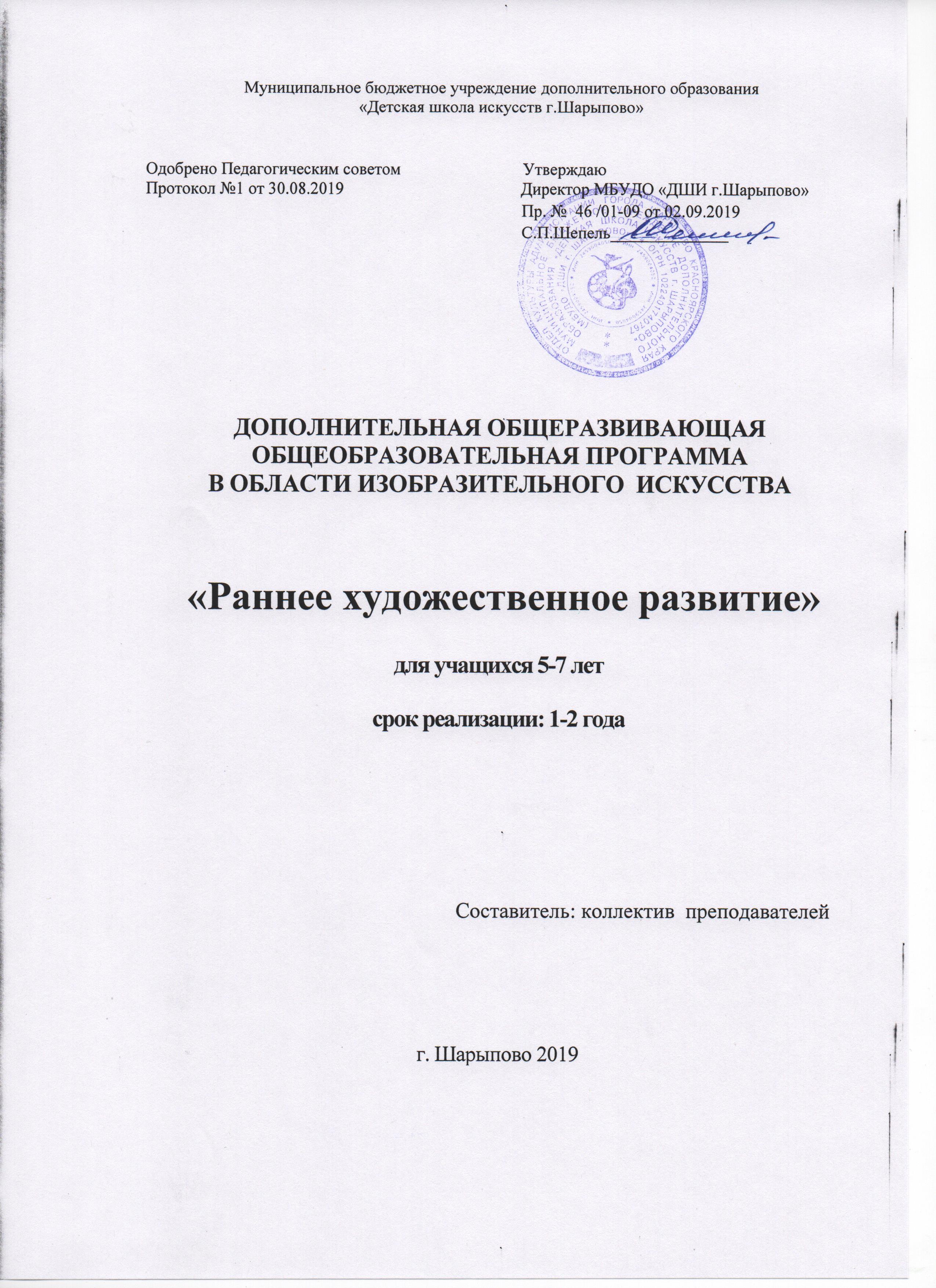 ПОЯСНИТЕЛЬНАЯ ЗАПИСКАДополнительная общеразвивающая общеобразовательная программа в области изобразительного искусства «Раннее художественное развитие» (далее - образовательная программа) разработана на основе  «Рекомендаций по организации образовательной и методической деятельности при реализации общеразвивающих программ в области искусств», направленных письмом Министерства культуры Российской Федерации от 21.11.2013 №191-01-39/06-ГИ, а также с учетом многолетнего педагогического опыта работы преподавателей художественного отделения ДШИ г.Шарыпово. Программа имеет общеразвивающую направленность, основывается на принципе вариативности для различных возрастных категорий детей, способствует привлечению наибольшего количества детей к художественному образованию.Срок реализации программы «Раннее художественное развитие» для детей, поступивших в образовательное учреждение, в возрасте 5 лет составляет 2 года, в возрасте 6 лет-1 год.Цель программы: развитие  художественной индивидуальности учащегося, формирование устойчивого интереса к творческой деятельности, подготовка одарённых детей к обучению по дополнительным предпрофессиональным образовательным программам в области изобразительного  искусства.Задачи программы:создать условия для воспитания детей в творческой атмосфере, обстановке доброжелательности,  эмоционально-нравственной отзывчивости;сформировать комплекс первоначальных знаний об искусстве, его видах, жанрах, материалах;усвоить начальные азы художественной, прикладной грамоты, через озвучивание базовых  принципов и правил;приобрести практические навыки и умения использования  средств художественной  выразительности изобразительного и декоративно – прикладного   искусства;развить первичные навыки анализа произведений искусств;развить интерес к дальнейшей творческой деятельности;сформировать у одаренных детей комплекс знаний, умений и навыков, позволяющих в дальнейшем осваивать предпрофессиональные образовательные программы в области  изобразительного искусства;выработать у обучающихся личностные качества, способствующие формированию навыков  взаимодействия с преподавателями и обучающимися в образовательном  процессе уважительного отношения к иному мнению;сформировать эстетические нормы поведения в культурном пространстве (выставочный зал, музей).На занятия  отводится  3 часа  в неделю.Занятия проводятся в групповой форме, численность учащихся в группе  от 4 до 10 человек.Программа содержит три основных раздела: основы изобразительной грамоты, основы ДПИ (прикладное искусство и лепка). МЕТОДИЧЕСКИЕ ПОЯСНЕНИЯ       На первом году обучения выполняются преимущественно композиционные задания. Разнообразные по форме и содержанию, они направлены на развитие творческого потенциала ребенка и воспитание эстетического отношения к действительности. В основу работы над композицией должен быть положен активный метод преподавания, основанный на живом восприятии явлений и творческом воображении ребенка.         В процессе обучения необходимо сохранить и развить характерные для детей младшего школьного возраста свежесть и непосредственность восприятия, богатство воображения, эмоциональное отношение к цвету, увлеченность процессом изображения и умение в самой натуре найти источник выразительности.ОСНОВЫ ИЗООсновная цель  – развитие художественно-творческих способностей детей. Задачи :научить грамотно пользоваться красками, кистями, карандашом.познакомить с различными живописными и графическими техниками.познакомить с основными составными цветами, с дополнительными цветами, контрастами, сближенными, холодными и теплыми; вырабатывать практические навыки в основах учебного рисования.По окончании курса ребенок должен иметь следующие навыки и умения:создавать художественный образ;знать основы цветоведения;владеть разными техниками изображения;сравнивать, сопоставлять, наблюдать;грамотно пользоваться красками, кистями, карандашом. В конце учебного года организуется просмотр- выставка детских работ для родителей и учащихся отделения.ОСНОВЫ  ДПИЦель: развитие художественных способностей, творческой индивидуальности учащихся, через занятия декоративно - прикладным искусством, формирование устойчивого интереса к творческой деятельности. Задачи. знакомство: - с основными видами декоративно - прикладного искусства, жанрами, материалами; - основными средствами декоративной композиции. формирование умений и навыков при использовании различных материалов и техник над практическими заданиями на уроках ДПИ. воспитание: - эстетических потребностей в общении с декоративно - прикладным и народным искусством; - эмоционально – эстетического отношения к окружающей действительности; - патриотических чувств к своей малой Родине; - аккуратности и усидчивости при выполнении трудоёмких заданий. развитие - воображения, образного мышления; - художественного зрения, глазомера; - координации движений руки, мелкой моторики. ДПИ способствует эстетическому развитию детей, знакомит их с различными народными промыслами. Учит видеть красоту окружающей действительности, ценить предметы созданные мастерами декоративно – прикладного искусства. А так же дает возможность проявить себя и свои творческие, художественные способности в овладении азами декоративно – прикладного искусства. Занятия декоративно – прикладной деятельностью развивают фантазию и воображение, изобретательность и технические навыки, композиционное мышление и чувство цветовой гармонии. В целом занятия ДПИ расширяют кругозор и формируют представление учащихся о роли декоративно – прикладного и народного искусства в жизни общества.        Декоративно – прикладная деятельность включает в себя разнообразные художественные работы в технике: роспись гуашью, различные виды аппликации и печати, мозаику из цветной бумаги, природного и бросового материала и многое другое. В основе педагогических принципов подачи учебного материала программы лежит принцип «движения» - умелого сочетания «игры» и учебной деятельности при освоении азов декоративно – прикладного искусства. Это активизирует индивидуальную творческую способность учащихся, а так же помогает выявить одаренных детей в области декоративно – прикладного искусства. КАЛЕНДАРНО-ТЕМАТИЧЕСКИЙ ПЛАНПервый год обучения2 ГОД ОБУЧЕНИЯФормы и методы контроля, система оценокрезультатов освоения образовательной программы обучающимися.         На занятиях используются традиционные формы учебных занятий: беседа, практическая работа. Программой предусмотрены экскурсии в музей, посещение выставок.           Методы контроля: открытые занятия;  выставки работ учащихся.         Оценка качества реализации образовательной программы включает в себя текущий контроль успеваемости, промежуточную аттестацию обучающихся. Текущий контроль успеваемости, осуществляемый преподавателем на каждом уроке посредством наблюдения за учебной работой учащихся. Просмотр работ учащихся  проводится  в конце каждого полугодия.        Любая оценка успеваемости должна учитывать условия учебной работы, возрастные особенности детей и отражать индивидуальный подход к каждому ученику. Отметки выводятся  раз в полугодие по результатам текущего контроля и просмотра работ учащихся. Итоговыми отметками являются годовые, которые определяются на основании оценок за полугодие и с учетом тенденции роста учащихся.Критерии оценкиПри оценивании учащегося, осваивающегося общеразвивающую программу, следует учитывать:формирование устойчивого интереса к искусству;наличие исполнительской культуры, развитие художественного мышления; овладение практическими умениями и навыками в различных видах художественной, хореографической и музыкальной деятельности; степень продвижения учащегося, успешность личностных достижений.Программа  творческой, методической икультурно-просветительской деятельности школы.С целью обеспечения высокого качества образования, его доступности, открытости, привлекательности для обучающихся, их родителей и всего общества школа должна создать комфортную развивающую образовательную среду, обеспечивающую возможность:выявления и развития одаренных детей в области музыкального искусства;организации творческой и культурно-просветительской деятельности. Программа творческой деятельности учащихся включает в себя:проведения творческих мероприятий (конкурсов, фестивалей, мастер-классов, олимпиад, концертов, творческих вечеров, театрализованных представлений и др.);организации посещений обучающимися учреждений культуры и организаций (филармоний, выставочных залов, театров, музеев и др.);       Организация  методической  деятельности  учащихся  направлена  на формирование  навыков  работы  с  научно-методической  литературой, эпистолярными  источниками  и  библиотечными  архивами.  Методическая деятельность  также  включает  в  себя  написание  рецензий  на  посещение культурного (творческого) мероприятия, концерта,  выставки, мастер-класса. Кроме  этого,  в  программу  методической  деятельности  входит  участие учащихся в семинарах, мастер-классах, форумах, конференциях в различных формах (в  качестве  докладчика,  в  качестве  слушателя,  форма  тезисов,  с иллюстративным материалом).         Культурно-просветительская  деятельность  учащихся  осуществляется через  участие  в  фестивалях,  олимпиадах,  творческих вечерах,  через  посещения  учащимися  учреждений  культуры (филармоний, выставочных  и  концертных  залов,  театров,  музеев  и  др.),  а  также организацию   культурно-просветительской  деятельности  совместно  с другими  детскими  школами  искусств  и  образовательными  учреждениями среднего  профессионального  и  высшего  профессионального  образования, реализующими  основные  профессиональные  образовательные  программы  в области музыкального искусства и другими социальными партнерами.        Программа творческой, методической и культурно-просветительской деятельности отражается в плане школы.ПЛАН№п/пТема, её содержаниеКол-во часовЦелевые установкиВид занятияНаглядные пособия1.Вводная беседа.Чудо – краски 3Познакомить с организацией рабочего  места, с красками, понятиями, палитрой. Обучение приемам работы с гуашевыми красками. Знакомство с основным и дополнительными цветами, цветовыми гаммами, способами получения различных цветов и оттенков. 1/4 -1/2 листа, гуашь.Беседа.Диалог.Практическая работа.Материалы и принадлежности.Учебные работы. Пед. рисунок.2.Тепло и холодно.3Творческий подход к работе, развитие фантазии и воображения, знакомство с теплой и холодной гаммой. Ассоциация с теплом: огонь, солнце, счастье, радость, мир, добро…; холодом: ветер, дождь,  ночь, несчастье… 1/4листа, гуашь.Беседа.Практическая работа.Печатные материалы.Учебные работы. Пед. рисунок.3.Сказочный герой9Творческий подход к работе, развитие фантазии и воображения. Пятно на весь формат. Выполнить только основными цветами + белый цвет.1/2 листа, гуашь.Беседа.Практическая работа.Учебные работы. Пед. рисунок.4.Радужная лужайка. «Весёлые мазочки»:НебоТравка.Рисуем радугуЦветы.12Предварительный рисунок. Проба палитры. Небо – разные оттенки голубого цвета. Мазочки по форме облака. Травка – разные оттенки зелёного цвета. Мазочки вертикальные. Радуга - знакомство с цветами радуги. Цветы - мазочки способом «примакивания» - цветы на радужной лужайке1/ 2 листа, гуашьБеседа.Практическая работа.Учебные работы. Пед. рисунок.5.На весёлой лужайке12Предварительный рисунок. Рисуем небо, травку и животных на лужайке. Закрепление весёлых мазочков.1/ 2 листа, гуашь.Беседа.Практическая работа.Учебные работы. Пед. рисунок.6.Новогодняя сказка9Творческий подход к работе, развитие фантазии и воображения. 1/2 листа, гуашь.Беседа.Практическая работа.Учебные работы. Пед. рисунок.7.Зимние деревья3Развитие воображения. Формирование понятия чувства ритма, сопоставления, сравнения (деревья осенью и зимой). Отработка знаний работы с белой гуашью.¼ тонированного листа, белая, цветная гуашь.Беседа.Практическая работа.Репродукции.Печатные материалы.Учебные работы.Пример преподавателя.8.Зимние забавы9Воспитание творческой личности. Развитие воображения, фантазии через цвет. Передача движения, ритма. Обязательное изображение фигуры человека в движении.1/2 листа ватмана или тонированной бумаги, гуашь.Практическая работа.Репродукции.Печатные материалы.Учебные работы.9.Моя любимая игрушка6Творческий подход к работе, развитие фантазии и воображения. Пятно на весь формат. Воспитание интереса к творчеству. Декоративный подход к работе. Смешивание красок. Оттенки цвета.1/2 листа, гуашь.Беседа.Практическая работа.Учебные работы. Пед. рисунок.10.Домик для лесовичка.6 Воспитание интереса к творчеству. Эскиз карандашом. Отработка работы тушью. Пером, палочкой. Декоративный подход к работе. Графическое изображение старого, деревянного, сказочного домика.1/8 листа, тушь, перо, палочка.Беседа.Практическая работа.Репродукции.Печатные материалы, книги. Учебные работы.11.Изображение домашнего животного, птицы.9Творческий подход к работе, развитие фантазии и воображения. Пятно на весь формат. Воспитание интереса к творчеству. Смешивание красок. Оттенки цвета.1/2 листа, гуашь.Беседа.Практическая работа.Учебные работы. Пед. рисунок.12.Мой любимый фрукт. Пробуждение природы.9Развитие воображения, логического мышления. Работа с эскизом. Формирование чувства формы, характера. Декоративный подход к работе.1/4 листа тонированной бумаги, пастель или гуашь.Практическая работа.Репродукции.Печатные материалы, книги. Учебные работы13.Русский сувенир. Матрешка.12Развитие воображения, логического мышления. Работа с эскизом. Формирование чувства формы, характера. Декоративный подход к работе. 1/ 4 листа, гуашьБеседа.Практическая работа.Репродукции.Печатные материалы, книги. Учебные работы.Итого:102 часа№п/пТема, её содержаниеКол-во часовЦелевые установкиВид занятияНаглядные пособия1. Вводная беседа.Волшебные сказки.6Творческий подход к работе, развитие фантазии и воображения. 1/2 листа, гуашь.Беседа.Практическая работа.Репродукции.Печатные материалы, книги. Учебные работы2.Пора дождей.Осенний листик.Непогода.Образ осени.  12Научить видеть и любить красоту осенней природы, видеть цвет, форму, характер листика, выражать в словах свои впечатления о природе.«Осенний листик»Развитие творческих способностей через воображение, ассоциации, через цветовое решение. Обработка знаний об основном и дополнительном цветах,цветовых гаммах.Изображение листика  по воображению и по памяти.1/8 листа, гуашь.«Непогода»Развитие наблюдательности, творческого воображения. Ознакомление с графическим материалом – пастелью. Видеть и стараться передать в работе впечатление непогоды. Изображение деревьев в пору дождя и ветра, используя графический материал – пастель.1/4 листа тонированной бумаги, пастель.«Образ осени»Развитие фантазии, ассоциации, воображения. Знакомство с пером, тушью, палочкой. Отработка работы пастелью.1/4 листа тонированной бумаги, пастель, тушь, перо, палочка.Экскурсия-беседа.Практическая работа.Репродукции.Печатные материалы.Учебные работы. Пед. рисунок.3.Осенняя лужайка9Предварительный рисунок. Рисуем небо, осеннюю травку и животных на лужайке. 1/ 2 листа, гуашь.Беседа.Практическая работа.Печатные материалы.Учебные работы.4.Неожиданный снег.6Развитие творческих способностей через цветовое решение. Смешивание красок с добавлением белой гуаши. Знакомство с жанром пейзажа.¼ тонированного листа, гуашь.Беседа.Практическая работа.Репродукции.Печатные материалы, книги. Учебные работы.5.Коробочка для новогоднего подарка.6Творческое отношение к работе. Развитие фантазии, ассоциации, воображения.1/ 4 листа, гуашьБеседа.Практическая работа.Репродукции.Печатные материалы, книги. Учебные работы.6.Новогодняя игрушка.9Творческое отношение к работе. Эскиз карандашом. Развитие воображения, фантазии через цвет.     Украшение для праздничной елки. 1/ 4 листа, гуашьБеседа.Практическая работа.Репродукции.Печатные материалы, книги. Учебные работы.7.Снежная королева.12Творческое отношение к работе. Формирование понятия формы, объема, фактуры предмета. Применение сравнения, сопоставления в воображении и в абстрактном мышлении ребенка.Беседа.Практическая работа.Репродукции.Печатные материалы, книги. Учебные работы8.Предмет в моем воображении.6Формирование понятия формы, объема, фактуры предмета. Применение сравнения, сопоставления в воображении и в абстрактном мышлении ребенка.Игровой прием при выполнении задания /восприятие кувшина, яблока, тарелки и др./Игра-беседа.Практическая работа.Репродукции.Печатные материалы, книги. Учебные работы9.Жар – птица.12Творческий подход к работе, развитие фантазии и воображения. Пятно на весь формат. Воспитание интереса. Декоративный подход к работе. Смешивание красок. Оттенки цвета.1/2 листа, гуашь.Беседа.Практическая работа.Учебные работы. Пед. рисунок.10.Дымковская игрушка /богородская, хохломская игрушка/9Знакомство с промыслом России, изготовление орнамента. Привить интерес к народной игрушке.1/ 4 листа, гуашь.Беседа.Практическая работа.Учебные работы. Пед. рисунок.11.Енисей Батюшка9Научить видеть и любить красоту природы, видеть цвет, выражать в словах свои впечатления о природе.  Творческий подход к работе, развитие фантазии и воображения. 1/ 2 листа, гуашьБеседа.Практическая работа.Учебные работы. Пед. рисунок.12.Мои дружная семья6Творческий подход к работе, развитие фантазии и воображения. Смешивание красок. Оттенки цвета.1/2 листа, гуашь.Беседа.Практическая работа.Учебные работы. Пед. рисунок.Итого: 102 часаДата  проведения  МероприятияМероприятиятворческая,  культурно-просветительская работатворческая,  культурно-просветительская работатворческая,  культурно-просветительская работасентябрьТоржественная линейка;Родительские собрания для родителей;Мероприятие «Мы за МИР против террора», посвященное Дню солидарности в борьбе с терроризмом;Краевая олимпиада по истории изобразительного искусства (г.Аичнск);Торжественная линейка;Родительские собрания для родителей;Мероприятие «Мы за МИР против террора», посвященное Дню солидарности в борьбе с терроризмом;Краевая олимпиада по истории изобразительного искусства (г.Аичнск);октябрьПроведение внутришкольного концерта ко Дню учителя;Проведение мероприятия «Посвящение в первоклассники»;Проведение мероприятия «Посвящение в юные художники»;Квест-путешествие по школе искусств для воспитанников ДОУ;Всероссийский фестиваль юных художников «Уникум»;Региональный отбор учащихся выставки творческих работ детей и юношества «Спасибо деду за Победу»;Участие в праздничных мероприятиях в рамках празднования Дня пожилого человека;Проведение внутришкольного концерта ко Дню учителя;Проведение мероприятия «Посвящение в первоклассники»;Проведение мероприятия «Посвящение в юные художники»;Квест-путешествие по школе искусств для воспитанников ДОУ;Всероссийский фестиваль юных художников «Уникум»;Региональный отбор учащихся выставки творческих работ детей и юношества «Спасибо деду за Победу»;Участие в праздничных мероприятиях в рамках празднования Дня пожилого человека;ноябрьУчастие в праздничной программе, посвященной Дню полиции;Участие в праздничной программе, посвященной Дню матери;Участие в мероприятии «Ночь искусств»;Участие в Ежегодной краевой акции «Сибирский хоровод»;Участие в праздничной программе, посвященной Дню полиции;Участие в праздничной программе, посвященной Дню матери;Участие в мероприятии «Ночь искусств»;Участие в Ежегодной краевой акции «Сибирский хоровод»;декабрьОтчетные концерты  для родителей учащихся музыкального отделения:Посвящение в первоклассники учащихся хореографического отделения;Открытый конкурс юных музыкантов «От техники до музыкального совершенства» (п.Дубинино);Открытый конкурс юных музыкантов «Мир в зеркале музыки» ( г.Шарыпово);Региональный конкурс исполнительского мастерства преподавателей ДШИ  «Ритмы вдохновения» ( г.Красноярск);Участие в концертной программе, посвященной Дню энергетиков;Отчетные концерты  для родителей учащихся музыкального отделения:Посвящение в первоклассники учащихся хореографического отделения;Открытый конкурс юных музыкантов «От техники до музыкального совершенства» (п.Дубинино);Открытый конкурс юных музыкантов «Мир в зеркале музыки» ( г.Шарыпово);Региональный конкурс исполнительского мастерства преподавателей ДШИ  «Ритмы вдохновения» ( г.Красноярск);Участие в концертной программе, посвященной Дню энергетиков;январьУчастие в новогоднем представлении на Городской елке;Участие в рождественской программе;  Участие в фестивале духовной музыки и народного творчества «Славим Святое Рождество» (п.Дубинино);Участие в новогоднем представлении на Городской елке;Участие в рождественской программе;  Участие в фестивале духовной музыки и народного творчества «Славим Святое Рождество» (п.Дубинино);февральОткрытая зональная теоретическая олимпиада «Черные, белые клавиши гаммы» (г.Шарыпово);Краевая музыкально-теоретическая олимпиада среди учащихся выпускных классов детских школ искусств (вторая суббота февраля, г.Красноярск); Международная выставка-конкурс детского художественного творчества «Енисейская мозаика» (февраль-апрель, г.Красноярск);Конкурс-фестиваль в рамках Международного проекта «Сибирь зажигает звезды»,  г.Красноярск;Зональный конкурс сольной и ансамблевой музыки «Союз прекрасный – музыка и дети»; Открытая зональная теоретическая олимпиада «Черные, белые клавиши гаммы» (г.Шарыпово);Краевая музыкально-теоретическая олимпиада среди учащихся выпускных классов детских школ искусств (вторая суббота февраля, г.Красноярск); Международная выставка-конкурс детского художественного творчества «Енисейская мозаика» (февраль-апрель, г.Красноярск);Конкурс-фестиваль в рамках Международного проекта «Сибирь зажигает звезды»,  г.Красноярск;Зональный конкурс сольной и ансамблевой музыки «Союз прекрасный – музыка и дети»; мартПроведение мероприятия «Уроки культуры и искусства» в рамках плана сотрудничества с ДОУ (музыкальные гостиные, концерты, выставки художественных работ);Открытый зональный конкурс юных пианистов «Неразгаданные звуки рояля» ( г.Шарыпово); Открытый региональный конкурс декоративно-прикладного искусства «На лоскутной радуге» (п.Подгорный);Участие творческих коллективов школы в городском концерте, посвященном 8 марта;Зональный конкурс танцевальных коллективов «Танцевальная феерия» (п.Малиновка);Проведение мероприятия «Уроки культуры и искусства» в рамках плана сотрудничества с ДОУ (музыкальные гостиные, концерты, выставки художественных работ);Открытый зональный конкурс юных пианистов «Неразгаданные звуки рояля» ( г.Шарыпово); Открытый региональный конкурс декоративно-прикладного искусства «На лоскутной радуге» (п.Подгорный);Участие творческих коллективов школы в городском концерте, посвященном 8 марта;Зональный конкурс танцевальных коллективов «Танцевальная феерия» (п.Малиновка);апрельОтчетный концерт ДШИ;Краевая олимпиада по изобразительному искусству учащихся старших классов ДХШ и художественных отделений ДШИ (г.Ачинск); Всероссийский фестиваль-конкурс молодых исполнителей им. Н.Л.Тулуниной ( 1 раз в два года, г.Красноярск);Межрегиональный фестиваль-конкурс детских хоровых коллективов «Искусства спасительный свет» (1 раз в два года, первая декада апреля, г.Красноярск);Открытый конкурс по слушанию музыки и музыкальной литературе «Музыкальный эрудит» (г.Шарыпово);Городской конкурс хореографических коллективов «Территория танца», (г.Шарыпово);Открытая городская олимпиада по сольфеджио «Музыкальная капель»;Фестиваль духовной музыки и народного творчества «Пасхальная радость» (п.Дубинино);Отчетный концерт ДШИ;Краевая олимпиада по изобразительному искусству учащихся старших классов ДХШ и художественных отделений ДШИ (г.Ачинск); Всероссийский фестиваль-конкурс молодых исполнителей им. Н.Л.Тулуниной ( 1 раз в два года, г.Красноярск);Межрегиональный фестиваль-конкурс детских хоровых коллективов «Искусства спасительный свет» (1 раз в два года, первая декада апреля, г.Красноярск);Открытый конкурс по слушанию музыки и музыкальной литературе «Музыкальный эрудит» (г.Шарыпово);Городской конкурс хореографических коллективов «Территория танца», (г.Шарыпово);Открытая городская олимпиада по сольфеджио «Музыкальная капель»;Фестиваль духовной музыки и народного творчества «Пасхальная радость» (п.Дубинино);майВыездные концерты для воспитанников ДОУ;Отчетный концерт эстетического отделения;Участие в мероприятиях, посвященных  75 летию Победы в ВОВПарад;Концертная программа;Выставка детских художественных работ «Нарисуем небо без войны»;Выездные концерты для воспитанников ДОУ;Отчетный концерт эстетического отделения;Участие в мероприятиях, посвященных  75 летию Победы в ВОВПарад;Концертная программа;Выставка детских художественных работ «Нарисуем небо без войны»;июньВыпускной бал ДШИ;Выставка дипломных работ учащихся художественного отделения;Квест-путешествия по школе искусств для воспитанников летней оздоровительной площадки; Развлекательная программа «Здравствуй, лето!» в рамках городского проекта «Детствопарк»;Участие в фестивале национальных культур;Выпускной бал ДШИ;Выставка дипломных работ учащихся художественного отделения;Квест-путешествия по школе искусств для воспитанников летней оздоровительной площадки; Развлекательная программа «Здравствуй, лето!» в рамках городского проекта «Детствопарк»;Участие в фестивале национальных культур;июль-августУчастие в мероприятиях, посвященных празднованию Дня города:Концерт «Талантливый город - талантливые дети»»;Выставка детских художественных работ «Моя милая малая Родина»;Участие в мероприятиях, посвященных празднованию Дня города:Концерт «Талантливый город - талантливые дети»»;Выставка детских художественных работ «Моя милая малая Родина»;В течение годаПосещение учреждений культуры (филармонии, выставочные залы, музеи).Посещение учреждений культуры (филармонии, выставочные залы, музеи).методическая работаметодическая работаметодическая работаежегодноежегодноРазработка и корректировка образовательных программ в целях совершенствования учебного процесса в соответствии с федеральными государственными требованиями к минимуму содержания, структуре и условиям реализации дополнительных общеобразовательных программ в области искусств.1 раз в два года1 раз в два годаУчастие в Красноярском краевом конкурсе методических работежегодно по плану КНУЦежегодно по плану КНУЦУчастие в краевых педагогических ассамблеях, педагогических чтениях западной группы городов Красноярского краяежегодно по плану КНУЦежегодно по плану КНУЦУчастие в краевом методическом семинаре директоров и преподавателей детских художественных школ и художественных отделений школ искусств Ачинского методического объединения.                                                                                                                                                                                                                                                                                                                                                                                                                                                                                                                                                                                                                                                                                                                                                                                                                                                              ежегодно  по плану школыежегодно  по плану школыПроведение и взаимопосещение открытых уроков.ежегодно  по плану школыежегодно  по плану школыУчастие и  посещение мастер- классов ведущих специалистов, мастеров искусства.ежегодно по плану школыежегодно по плану школыУчастие в работе зонального, районного и школьного методического объединения преподавателей по актуальным темам современной педагогики, психологии и методики преподавания.ежегодноежегодноРазработка учебно-методической документации по всем учебным предметам, разработка дидактических материалов по предметам.ежегодноежегодноПрименение в образовательном процессе современных учебников, учебно-методических пособий, хрестоматий, нотных изданий, аудио-, видеоматериалов и других учебно-методических материалов1 раз в 3 года по плану КПК1 раз в 3 года по плану КПКОбучение на курсах повышения квалификации.